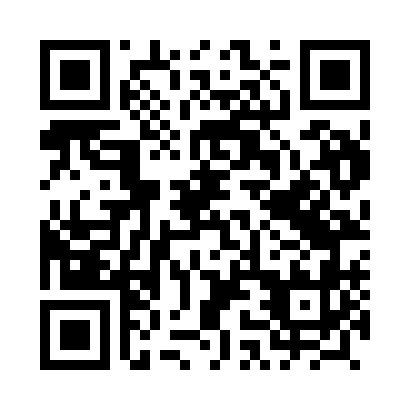 Prayer times for Krzan, PolandMon 1 Apr 2024 - Tue 30 Apr 2024High Latitude Method: Angle Based RulePrayer Calculation Method: Muslim World LeagueAsar Calculation Method: HanafiPrayer times provided by https://www.salahtimes.comDateDayFajrSunriseDhuhrAsrMaghribIsha1Mon4:276:2812:585:247:289:222Tue4:246:2512:575:267:309:243Wed4:216:2312:575:277:329:264Thu4:186:2112:575:287:339:285Fri4:156:1912:565:297:359:316Sat4:126:1612:565:317:379:337Sun4:096:1412:565:327:399:358Mon4:066:1212:565:337:409:389Tue4:036:0912:555:347:429:4010Wed4:006:0712:555:357:449:4311Thu3:576:0512:555:377:459:4512Fri3:546:0312:545:387:479:4813Sat3:516:0112:545:397:499:5014Sun3:485:5812:545:407:519:5315Mon3:455:5612:545:417:529:5516Tue3:415:5412:545:427:549:5817Wed3:385:5212:535:447:5610:0118Thu3:355:5012:535:457:5710:0319Fri3:315:4712:535:467:5910:0620Sat3:285:4512:535:478:0110:0921Sun3:255:4312:525:488:0310:1222Mon3:215:4112:525:498:0410:1523Tue3:185:3912:525:508:0610:1724Wed3:145:3712:525:518:0810:2025Thu3:115:3512:525:528:0910:2326Fri3:075:3312:525:538:1110:2627Sat3:045:3112:515:558:1310:2928Sun3:005:2912:515:568:1410:3229Mon2:575:2712:515:578:1610:3630Tue2:535:2512:515:588:1810:39